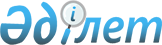 Шетел, қазақ және орыс тілдері бойынша түсу емтихандарын ұйымдастыру мен өткізу жөніндегі нұсқаулықты бекіту туралы
					
			Күшін жойған
			
			
		
					Қазақстан Республикасы Білім және ғылым министрінің м.а 2011 жылғы 11 шілдедегі № 301 Бұйрығы. Қазақстан Республикасының Әділет министрлігінде 2011 жылы 8 тамыздағы № 7104 тіркелді. Күші жойылды - Қазақстан Республикасы Білім және ғылым министрінің м.а. 2015 жылғы 29 маусымдағы № 421 бұйрығымен      Ескерту. Бұйрықтың күші жойылды - ҚР Білім және ғылым министрінің м.а. 29.06.2015 № 421 бұйрығымен.

      Қазақстан Республикасы Білім және ғылым министрлігінің кейбір мәселелері туралы» Қазақстан Республикасы Үкіметінің 2007 жылғы 22 қазандағы № 984 қаулысымен бекітілген Қазақстан Республикасы Білім және ғылым министрлігі туралы ереженің 6-тармағына сәйкес БҰЙЫРАМЫН:



      1. Қоса беріліп отырған шетел, қазақ және орыс тілдері бойынша түсу емтихандарын ұйымдастыру мен өткізу жөніндегі нұсқаулық бекітілсін.



      2. Жоғары және жоғары оқу орнынан кейінгі білім департаменті (С.М. Өмірбаев):



      1) осы бұйрықтың Қазақстан Республикасы Әділет министрлігінде мемлекеттік тіркелуін;



      2) бұқаралық ақпарат құралдарында ресми жариялануын қамтамасыз етсін.



      3. Осы бұйрықтың орындалуын бақылау вице-министр М.Д. Орынхановқа жүктелсін.



      4. Осы бұйрық алғаш рет ресми жарияланған күннен бастап қолданысқа енгізіледі.      Министрдің

      міндетін атқарушы                               М. Орынханов

Қазақстан Республикасы    

Білім және ғылым министрінің 

2011 жылғы 11 маусымдағы   

№ 301 бұйрығымен бекітілген  

Шетел, қазақ және орыс тілдерінен

түсу емтихандарын ұйымдастыру және өткізу бойынша

нұсқаулығы 

1. Жалпы ережелер

      1. Шетел, қазақ және орыс тілдерінен түсу емтихандарын ұйымдастыру және өткізу келесі кезеңдерден тұрады:



      1) деректер базасын қалыптастыру;



      2) түсу емтихандарын ұйымдастыру;



      3) түсу емтихандарын өткізу;



      4) түсу емтихандарының нәтижелерін өңдеу;



      5) апелляцияны өткізу;



      6) сертификаттарды басып шығару және беру;



      7) есеп беруге дайындық.



      2. Жоғары оқу орнынан кейінгі кәсіби оқу бағдарламаларын іске асыратын білім беру ұйымдарында шетел, қазақ және орыс тілдерінен түсу емтихандарын (бұдан әрі – түсу емтихандары) ұйымдастыру және өткізу процесіне қатысушылар: Қазақстан Республикасы Білім және ғылым министрлігі (бұдан әрі – Министрлік), Ұлттық тестілеу орталығы (бұдан әрі - ҰТО), базалық жоғары оқу орны (бұдан әрі - жоо-ы), желілік жоо-ы, түсу емтихандарын өткізуде бақылауды жүзеге асыратын Министрліктің уәкілетті өкілі (бұдан әрі – Министрліктің өкілі), базалық және желілік жоо-ның қабылдау комиссиясы (бұдан әрі – қабылдау комиссиясы), тестілеу нәтижелерімен келіспеген үміткерлердің арыздарын қарастыратын апелляциялық комиссия (бұдан әрі – апелляциялық комиссия).



      3. Шетел, қазақ және орыс тілдерінен түсу емтихандарын ұйымдастыру және өткізу бойынша жоғарыда көрсетілген тұлғалар өз қызметінде Қазақстан Республикасының «Білім туралы» Заңын және Қазақстан Республикасы Білім және ғылым министрлігінің 2008 жылғы 1 сәуірде № 161 бұйрығымен бекіткен (нормативтік құқықтық актілердің мемлекеттік тізілімінде № 5214 нөмірімен тіркелген, 2008 жылдың 23 мамырында «Заң газеті» газетінің № 77 (1477) нөмірінде жарияланған) Білім беру ұйымдарына оқуға қабылдауды іске асыратын жоғары білім беруден кейінгі кәсіптік оқу бағдарламаларына типтік ережелерін басшылыққа алады.



      4. Магистратураға, адьюнктураға түсу емтихандарының бағдарламасы жоғары білім пәндерінің үлгі бағдарламалары негізінде жоғары оқу орындары, резидентураға – жоғары оқу орындары және ғылыми ұйымдар қалыптастырылады.

      Докторантураға түсу емтихандарының бағдарламасын магистратураның кәсіптік оқу бағдарламасы негізінде жоғары оқу орындары қалыптастырылады.



      5. Министрлік:



      1) тест тапсырмаларының әзірлеушілері және сарапшыларының тізімін;



      2) базалық жоо-ның тізімі мен әрбір базалық жоғары оқу орындарына бекітілген желілік жоо-ның тізімін;



      3) Министрліктің өкілдері тізімін;



      4) тілдер бойыншаапелляциялық комиссия төрағаларының тізімін;



      5) базалық жоо-ның бағдарламаушылардың тізімін;



      6) республикалық апелляция комиссиясының тізімін бекітеді.



      6. ҰТО түсу емтихандарына дайындық процесінде қолданылатын арнайы жауап парақтарын, кіріс және шығыс құжаттарын, тест тапсырмаларының базасын әзірлейді.

      ҰТО:



      1) тест материалдарын әзірлеу, сараптау және алып жүру бойынша ұйымдастыру жұмыстарын;



      2) үміткерлердің деректер қорын қалыптастыру бойынша базалық және желілік жоо-мен ұйымдастыру жұмыстарын;



      3) базалық жоо-на "Аудиториялық қор" бағдарламалық кешенін беруді;



      4) базалық жоо-нан аудитория қоры бойынша ақпараттар жинауды;



      5) базалық жоо-на емтиханға кіру рұқсаттама қағаздарын қалыптастыру үшін, желілік жоо-ы бойынша емтиханға кіру рұқсаттамаларын беру тізілімін басып шығаруға арналған базалық жоо-ның бағдарламалық кешенін беруді жүзеге асырады.



      7. Түсу емтихандарын өткізуде дайындау жұмыстарын жүзеге асыратын желілік жоо-ның жауаптысын және бағдарламаушысын желілік жоо-ның ректоры тағайындайды.

      Желілік жоо-на түсу емтихандарына дайындық және өткізу үшін мынадай іс-шаралар жүзеге асырылады:



      1) үміткерлердің деректер қорын қалыптастыру;



      2) желілік жоғары оқу орнында өтініштерді қабылдау барысындағы статистиканы жіберу;



      3) базалық жоо-на үміткерлердің деректер қорын беру;



      4) базалық жоо-нан рұқсаттамаларды, рұқсаттамаларды беру тізілімін, желілік жоо-ы бойынша үміткерлердің аудиториялық тізімін қабылдап алу;



      5) үміткерлерге рұқсаттамаларды беру.



      8. Әрбір желілік және базалық жоо-да қабылдау комиссиялары құрылады. Қабылдау комиссиялары құрамы түсу емтихандарын ұйымдастыру және өткізу кезеңіне қалыптастырылады.

      Қабылдау комиссиясының төрағасы жоғары оқу орнының немесе ғылыми ұйымның басшысы болып табылады.

      Қабылдау комиссияның негізгі жұмысы жоғары оқу орындарының түсу емтихандарына дайындалу және өткізу бойынша жұмыстарын ұйымдастыру мен үйлестіру болып табылады.



      9. Базалық жоо-нда түсу емтихандарын ұйымдастыру және өткізу үшін жауапты және бағдарламаушы тағайындалады.

      Базалық жоо-ға түсу емтихандарына дайындық және өткізу үшін мынадай іс-шараларға сәйкес жүзеге асырылады:



      1) желілік жоо-ның бағдарламаушысы мен жауаптыларының жұмыстарын алып жүру;



      2) осы нұсқаулықтың 1-қосымшасына сәйкес, желілік жоо-ның жауаптылары туралы мәліметтерді нысан бойынша жинау;



      3) осы нұсқаулықтың 2-қосымшасына сәйкес, желілік және базалық жоо-дың жауаптылары туралы мәліметтерді нысан бойынша ҰТО-ға тапсыру;



      4) осы нұсқаулықтың 3-қосымшасына сәйкес, желілік жоо-да өтініштерді қабылдау барысы туралы статистикасы нысан бойынша қабылдау;



      5) осы нұсқаулықтың 4-қосымшасына сәйкес, базалық жоо-да өтініштерді қабылдау барысы туралы статистикасын нысан бойынша ҰТО-ға тапсыру;



      6) осы нұсқаулықтың 5-қосымшасына сәйкес, желілік жоо-да қорытынды сандық есепті нысан бойынша жинау;



      7) осы нұсқаулықтың 6-қосымшасына сәйкес, базалық жоо-дан қорытынды сандық есепті нысан бойынша ҰТО-ға тапсыру;



      8) осы нұсқаулықтың 7-қосымшасына сәйкес, аудитория қорын нысан бойынша дайындау және ҰТО тапсыру;



      9) осы нұсқаулықтың 8-қосымшасына сәйкес, желілік жоо-ы бойынша аудитория тізімін басып шығару және желілік жоо-на нысан бойынша тапсыру;



      10) осы нұсқаулықтың 9-қосымшасына сәйкес, аудитория тізімін нысан бойынша басып шығару;



      11) рұқсаттамаларды басып шығару және желілік жоо-на тапсыру;



      12) осы нұсқаулықтың 10-қосымшасына сәйкес, түсу емтихандарына кіретін рұқсаттамалар беру тізілімін нысан бойынша басып шығару және желілік жоо-на тапсыру;



      13) желілік жоо-ны үміткерлерінің деректер қорын қабылдау және ҰТО-ға тапсыру;



      14) кезекшілерді оқытуды ұйымдастыру;



      15) түсу емтихандарын өткізу үшін бақылауды жүзеге асыратын Министрліктің өкілі және базалық жоо-ның бағдарламаушысының жұмыс орнын ұйымдастыру;



      16) ҰТО-ға ақпараттардың жіберілуін қадағалау;



      17) түсу емтихандарын өткізу үшін қажетті жағдайлар жасау;



      18) дұрыс жауаптар кодын және түсу емтихандары нәтижелерін ілу;



      19) аппеляциялық комиссияның жұмысын ұйымдастыруды қамтамасыз ету;



      20) түсу емтихандарын өткізудің белгіленген тәртібін сақтауды бақылау және ақпараттық қауіпсіздік тәртібін қамтамасыз ету;



      10. Осы нұсқаулықтың 11-қосымшасына сәйкес, базалық жоо-да түсу емтихандарын өткізу үшін қабылдау комиссиясының төрағасымен аудиториялар бойынша кезекшілер тізімін нысан бойынша қалыптастырады. Аудитория бойынша кезекшілер қызметкерлер немесе базалық және желілік жоо-ның оқытушылары арасынан алынады, шетел, қазақ және орыс тілдері мамандары болмауы тиіс. Түсу емтихандары басталардың алдында аудитория бойынша кезекшілер Министрліктің өкілімен бөлінеді.

      Аудитория бойынша кезекшісі мынадай міндеттер атқарады:



      1) аудиторияның дайындығын тексеру;



      2) емтихан материалдарын қабылдау және беру, ол жөніндегі акті аудитория бойынша кезекшілірге емтихан материалдарын қабылдау және беру, нысан бойынша осы нұсқаулықтың 12-қосымшасына сәйкес құралады;



      3) үміткерлерді аудиторияға кіргізу және оларды отырғызу;



      4) емтихан материалдарын ашу, ол жөніндегі акті емтихан материалдарын ашу, нысан бойынша осы нұсқаулықтың 13-қосымшасына сәйкес құралады;



      5) емтихан материалдарын тарату және оларды толтыру ережелерін түсіндіру;



      6) түсу емтихандарынан кейін емтихан материалдарын қабылдау және тапсыру.



      11. Дәліз кезекшілері базалық және желілік жоо-ның шет тілі, қазақ тілі, орыс тілі маманы емес оқытушылары немесе қызметкерлері арасынан алынады. Дәліз кезекшілерін Министрліктің өкілі түсу емтиханы басталардың алдында тағайындайды.

      Дәліз кезекшісіне мынадай міндеттер жүктеледі:



      1) емтихан басталмас бұрын үміткерлерді аудиторияларға алып жүру;



      2) Министрліктің өкілі және қабылдау комиссиясы төрағасынан басқа бөгде адамдардың корпуста жүрмеуін қадағалау;



      3) емтихан барысында ережені және тыныштықты сақтау;



      12. Министрліктің өкілі түсу емтихандарының өткізілуіне басшылық жасап, бақылайды.



      Министрліктің өкілі мынадай міндеттерді орындайды:



      1) нұсқаулықтың сақталуын бақылауды жүзеге асыру;



      2) түсу емтихандарын өткізу үшін қажетті техникалық жабдықтар мен құралдардың дайындығын тексеру;



      3) аудитория кезекшілері мен дәліз кезекшілеріне нұсқау жүргізу;



      4) аудиториялардың емтиханға дайындығын тексеру;



      5) күн сайын кезекшілерді аудиторияларға және дәлізге бөлу;



      6) емтихан материалдарын беруді және қабылдауды ұйымдастыру;



      7) түсу емтихандары нәтижелерін өңдеуді ұйымдастыру;



      8) апелляция комиссиясының жұмысын ұйымдастыруды қамтамасыз ету және деректер қорына апелляция нәтижелерін енгізуді бақылау;



      13. Базалық жоо-ның бағдарламаушысы мынадай міндеттерді орындайды:



      1) есептеу техникалық құралдарын жұмысқа дайындау;



      2) базалық жоо-ның бағдарламаушысы бағдарламалық кешенінің инсталляциясы;



      3) үміткерлер деректерінің соңғы қорын қалыптастыру;



      4) осы нұсқаулықтың 14-қосымшасына сәйкес, деректері қате үміткерлердің тізімінысаны бойынша түзету;



      5) әр аудитория бойынша осы нұсқаулықтың 15-қосымшасына сәйкес отырғызу парағыннысан бойынша басып шығару;



      6) әрбір аудитория бойынша жауаппарақтарын сканерлеу;



      7) жауап парақтарын сәйкестендіру;



      8) дұрыс жауаптардың кодын ашу және басып шығару;



      9) апелляция қорытындысы енгізілмеген емтихан ведомостарын беру;



      10) апелляция қорытындысын қорға енгізіп, апелляция қорытындысы енгізілген емтихан ведомостарын шығару;



      11) статистикалық деректерді ҰТО-ға жіберу;



      12) деректер қорын ҰТО-ға тапсыру.



      14. Апелляция комиссиясының құрамына қазақ, орыс және шетел тілдерінде білім беретін базалық және желілік жоғары оқу орындарының оқытушылары кіреді. Апелляциялық комиссияның төрағасын Министрлік бекітеді.

      Апелляциялық комиссия түсу емтихандары нәтижесімен келіспеген үміткерлердің өтініштерін қабылдап, қарастырады. Нұсқаулықты бұзушылыққа байланысты сұрақтар бойынша апелляция қабылданбайды.

      Апелляция комиссиясының жұмысы үшін жеке бөлме беріледі. Апелляция комиссиясының жұмысы мынадай кезеңдерге бөлінеді:



      1) тест тапсырмаларының мазмұны және техникалық себептері бойынша апелляцияға өтініштерді қабылдау;



      2) апелляция комиссиясының мәжілісіне дайындық;



      3) апелляция комиссиясының мәжілісі;



      4) апелляция бойынша шешім қабылдау және республикалық апелляциялық комиссиямен байланыс жасау;



      5) апелляция комиссиясының шешімдері бойынша өзгерістерді деректер қорына енгізу;



      6) апелляция комиссиясы мәжілісінің хаттамасын шығару.



      15. Даулы мәселелерді шешу және үміткерлердің құқықтарын қамтамасыз ету үшін базалық жоо-ғы апелляциялық комиссиялармен қатар ҰТО базасында тестілік тапсырмаларының сарапшылар қатысуымен республикалық апелляциялық комиссия (бұдан әрі - РАК) құрылады.



      16. Бағдарламалық қамтамасыз ету келесі бағдарламалар болып табылады:



      1) «Үміткерлер туралы деректер қоры» арнайы нысанын толтыру кезеңінде пайдаланылатын желілік жоғары оқу орындарына арналған бағдарламалық кешен (бұдан әрі – желілік жоо БК);



      2) «Аудитория қоры туралы мәліметтер» арнайы нысанын толтыру кезеңінде пайдаланылатын базалық жоо-на арналған және желілік жоо-нан статистика және дерек қорын жинау бағдарламалық кешені (бұдан әрі – базалық жоо БК);



      3) «Рұқсаттама» желілік жоо-ы бойынша рұқсаттамаларды беру тізілімін басып шығару кезінде қолданылатын бағдарламалық кешен;



      4) Тестілеу кезеңінде пайдаланылатын бағдарламаушыға арналған бағдарламалық кешен (бұдан әрі – бағдарламаушы БК);



      17. Бағдарламалық қамтамасыз етуде Қазақстан Республикасы жоғары оқу орындарының анықтамалықтарын және басқа да нормативтік-анықтамалық материалдарды пайдаланады.



      18. Тест тапсырмаларының базасы түсу емтихандарын өткізу тілі мен дайындық түрі бойынша тест тапсырмаларын құрастырушы авторлардың сараптамадан өткен тест тапсырмаларынан қалыптастырылады.



      19. Базалық жоо-ның жауаптысы мен бағдарлаушысы түсу емтихандарын өткізу үшін жоспарланған аудиториялық қор туралы деректер қорын қалыптастырып, телекоммуникациялық желі бойынша ҰТО-на жібереді.



      20. Үміткерлердің деректер қоры туралы мәлімет бекітілген желілік жоғары оқу орындарынан алынып, базалық жоо-да қалыптастырылады.

      Үміткерлердің деректер қоры желілік жоғары оқу орындары БК бөлімдеріне енгізілетін үміткерлер туралы мынадай мәліметтерден тұрады:

      «Тегі», «Аты», «Жөні» (бұдан әрі – Т.А.Ж.), «Туған жылы», «Азаматтығы», «Ұлты», «Жынысы», «Мамандық шифры» - Қазақстан Республикасы кәсіптік жоғары және жоғары оқу орнынан кейінгi білім даярлау бағыттары мен мамандықтарының жіктеуіші бойынша үміткер түсетін мамандығына сәйкес, «ТЖК» үміткер тестілеуге қатысу үшін тіркелген кезде берілетін жеке нөміріне сәйкес бөлім, «Даярлау бағыты» – жоғары оқу орнынан кейінгi білім даярлау бағыттарына сәйкес тұратын бөлім: магистратура, резидентура, адъюнктура, докторантура, «Пән» -тапсыру тілін таңдау үшін: ағылшын, неміс, француз, қазақ, орыс, «Жеке куәлігінің нөмірі» - үміткердің жеке куәлігінің немесе паспортының тиісті нөміріне сәйкес бөлім.



      21. Үміткерлердің деректер қорын толтыру үшін базалық жоо-ы ҰTО-дан желілік жоо-на арналған бағдарламалық кешенді қабылдайды және оны өзіне бекітілген желілік жоо-на тапсырады.



      22. Базалық жоо-ның жауаптысы өзіне бекітілген желілік жоо-ның жауаптылары мен бағдарламаушыларына түсу емтихандарын ұйымдастыру және өткізу нұсқаулығы туралы мәжіліс өткізеді.



      23. Базалық жоо-ның бағдарламаушысы ҰТО-дан базалық жоо БК алып орнатады.

      Базалық жоо-ның желілік бағдарламаушысы жоо орындарының бағдарламаушыларын оқытады.



      24. Желілік жоо-ның жауаптысы желілік жоо-ның бағдарламаушылары мен операторларының жұмысын басқаруды жүзеге асырады.



      25. Желілік жоо-ның бағдарламаушысы мынадай міндеттерді атқарады:



      1) желілік жоо-на БК алып, орнатады;



      2) желілік жоо-на БК бейімдеуді жүзеге асырады;



      3) операторлар туралы мәліметтерді енгізеді және операторлар тізімін береді;



      4) үміткерлердің деректер базасын қалыптастыру үшін операторлардың компьютерлеріне желілік жоо-на БК орнатады;



      5) операторларды оқытады.



      26. Операторлар компьютерлі жұмыс орындарымен қамтамасыз етіліп, келесі қызметтерді атқарады:



      1) үміткерлердің деректерін қорға енгізеді;



      2) деректер қорын жоо-ның бағдарламаушысына тапсырады;



      3) деректер қорына түзетулер енгізуді жүзеге асырады.



      27. Үміткерлердің деректер қорын қалыптастыру барысында желілік жоо-ның жауаптысы мен бағдарламаушысы өтініштер қабылдау бойынша мәліметтер қорының статистикасын және қорытынды сандық есепті базалық жоо-ның жауаптысы мен бағдарламаушысына тапсырады.



      28. Барлық үміткерлердің деректерін қорға енгізіп болғаннан соң, желілік жоо-ның бағдарламаушысы желілік жоо-ның жауаптысына үміткерлерді тексеру үшін осы нұсқаулықтың 16-қосымшасына сәйкес үміткерлердің өтініштер журналын нысан бойынша береді. Желілік жоо-ның жауаптысы өтініш журналынан үміткерлер деректерінің дұрыс толтырылғандығын тексеруді ұйымдастырады, қате табылған жағдайда оларды деректер қорында түзету үшін журналда түзетеді. Желілік жоо-ның жауаптысы мен бағдарламаушысы үміткерлердің дерек қорына базалық жоо-на жібереді.



      29. Базалық жоо-ның жауаптысы:



      1) үміткерлердің жабық дерек қорын базалық жоо-ның бағдарламалаушымен телекоммуникациялық жүйе арқылы ҰTО-ға жіберуін



      2) желілік жоо-нан қабылдаған қорытынды сандық есебін факс арқылы ҰТО-ға жіберуін жүзеге асырады. 

2. Түсу емтихандарын өткізуді ұйымдастыру

      30. Базалық жоо-ның жауаптысы ҰTО-дан үміткерлер деректерінің соңғы қорын қабылдағаннан кейін желілік жоо-ы жауаптыларына: емтиханға кіру рұқсаттамаларын, рұқсаттамаларды беру тізілімін, үміткерлердің өтініш журналы, желілік жоо бойынша үміткерлердің аудиториялық тізімін береді. Рұқсаттама мынадай мәліметтерден тұрады: үміткердің Т.А.Ж., тестіленушінің жеке коды (бұдан әрі – ТЖК), дайындық түрі, мамандық шифры, емтихан тапсыру тілі, лек, емтихан тапсыру күні, тестілеудің басталу уақыты, емтиханның өтетін жері, корпусы,корпустың мекен-жайы, аудиториясы.



      31. Базалық жоо-ның жауаптысы:



      1) аудитория кезекшілерінің тізімін;



      2) аудитория кезекшілерінің жеке іс-қағаздарын;



      3) апелляциялық комиссия мүшелерінің тізімін;



      4) комиссиялар жұмыс істейтін орынды; базалық жоо-ның бағдарламаушысы үшін қажетті есептеу техникалық құралдарымен және қалааралық байланысы бар телефонмен жабдықталған жұмыс орнын;



      5) түсу емтихандарын өткізуге арналған аудиториялық қорды (әрбір аудиториядағы отырғызу орындарының нөмірленуі, әрбір аудиторияға аудиотехника, аудиториялар нөмірлері мен бағыттағыштар) дайындайды.



      32. Базалық жоо-ның жауаптысы министрліктің өкіліне:



      1) рұқсаттама түбіртектерін;



      2) үміткерлердің аудиториялық тізімін;



      3) рұқсаттамаларды беру тізілімінің көшірмесін;



      4) аудитория және дәліз кезекшілерінің тізімін;



      5) деректері қате үміткерлердің тізімін тапсырады.



      33. Желілік жоо-ның жауаптысы түсу емтихандарына кіру рұқсаттамалары мен рұқсаттамалар түбіртектерін ресімдеуді ұйымдастырады.

      Үміткерге түсу емтихандарына кіру рұқсаттамасы емтиханға кіру рұқсаттамаларын беру тізіліміне қолын қойғаннан кейін беріледі. Рұқсаттама түбіртегіне үміткер қолын қояды және ол жоғары оқу орындарында қалады.

      Емтиханға кіру рұқсаттамасында үміткер туралы барлық қажетті деректер көрсетіледі. Үміткер рұқсаттамада және рұқсаттама түбіртегіндегі деректердің дұрыс толтырылғандығын тексеруі тиіс.

      Желілік жоо-ның жауаптысы әр үміткерге түсу емтихандарын өтетін орнын түсіндіру және дайындау жұмыстарын жүргізеді. Үміткердің түсу емтихандары өтетін базалық жоо-ның мекен-жайы әр үміткердің рұқсаттамасында және желілік жоо-ы бойынша үміткерлердің аудиториялық тізімінде көрсетіледі.



      34. Түсу емтихандары басталғанға дейін желілік жоо-ның жауаптысы емтиханға кіру рұқсаттамасының түбіртектерін базалық жоо-ның жауаптысына тапсырады осы нұсқаулықтың 17-қосымшасына сәйкес актісі бойынша қабылдайды.



      35. ҰТО-да әрбір базалық жоо-на арналып әрбір лектің аудиториялары бойынша мынадай емтихан материалдары дайындалады:



      1) жауап парақтары;



      2) сұрақ кітапшалары;



      3) CD дискілер;



      4) жауап парақтарының көшірмелері.



      5) нұсқаларды бөлу парақтары;



      36. Қабылдау комиссиясы аудитория бойынша кезекшілеріне нұсқама береді.



      37. Министрліктің өкілі келісімен түсу емтихандарын өткізуге дайындығын, әрбір аудиториядағы орындардың нөмірленуімен қоса, аудиториялық қорды, аудиториялардағы және дәліздердегі кезекшілер құрамын, базалық жоо-ның бағдарлаушысының жұмыс орнының дайындығын тексереді.



      38. Базалық жоо-ның бағдарлаушысы жұмыс орнын тексереді және түсу емтихандары кезеңіне арналған БК бағдарламалық кешенін орнатады.



      39. Министрліктің өкілі емтихан материалдарын акті бойынша қабылдап алады.



      40. Мәліметтері қате үміткерлердің тізіміне сәйкес Министрліктің өкілі базалық жоо-ның бағдарламаушысымен үміткерлердің деректер қорына өзгертулер енгізуін бақылауды жүзеге асырады.



      41. Түсу емтихандары күндері ғимараттарда түсу емтиханы кезінде қолданылмайтын барлық кіретін есіктер, аудиториялар, кабинеттер және түсу емтихандарына қажеті жоқ бөлмелер жабылып, мөрленуі тиіс.



      42. Министрліктің өкілі аудитория және дәліз кезекшілеріне нұсқама өткізеді.



      43. Отырғызу парағы барлық аудиториялар бойынша емтихан қарсаңында ҰТО-дан телефон арқылы алынатын парольдің көмегімен беріледі.

      Түсу емтихандарынан бір күн бұрын министірліктің өкілі базалық жоо-ның бағдарлаушысынан әрбір аудитория үшін отырғызу парағын қабылдайды және сейфте сақтайды.



      44. Министрліктің өкілі аудитория кезекшілерін әрбір аудиторияға екіден бөледі.

      Аудиторияға үміткерлерді кіргізуден бұрын кезекші:



      1) аудиторияның нөмірленгендігін;



      2) отырғызу орындарының нөмірленуінің дұрыстығын;



      3) отырғызу орындарының осы аудиторияға арналған отырғызу парағындағы үміткерлер санына сәйкестігін;



      4) тақта мен бордың болуын тексереді.



      5) Тәртіп бұзушылық болған жағдайда, кезекші бұл жөнінде министрліктің өкіліне хабарлауға міндетті.



      45. Үміткерлерді аудиторияға кіргізбес бұрын аудитория бойынша кезекшілерінің біріне министрліктің өкілі:



      1) отырғызу парақтарын;



      2) рұқсаттама түбіртектері бар папканы береді. 

3. Түсу емтихандарын өткізу

      46. Емтихан басталмас бұрын Министрліктің өкілі мемлекеттік комиссия мен аудитория кезекшілерінің тікелей қатысуларымен емтихан материалдары салынған қаптарды ашады. Министірліктің өкілі аудитория бойынша кезекшілеріне қораптарда мөрленіп жабылған емтихан материалдарын тапсырады.



      47. Министрліктің өкілі:



      1) үміткерлердің дұрыс отырғызылуы мен сұрақ кітапшаларының нұсқалары отырғызу парағы мен нұсқаларды үлестіру парағына сәйкес таратылуын;



      2) үміткерлердің жауап парақтарындағы қызмет секторларын дұрыс толтыруларын бақылауы тиіс.



      48. Үміткерлер аудиторияға бір-бірлеп кіргізіледі. Аудитория бойынша кезекшісі рұқсаттаманың, жеке тұлғаны куәландыратын құжаттың негізінде үміткердің жеке басының сәйкестігін тексеруі тиіс.

      Үміткер міндетті түрде отырғызу парағында көрсетілген нөмірге сәйкес өз орнына отыруы керек.

      Емтихан басталғандығын жариялаған сәттен бастап кешіккен үміткерлер аудиторияға жіберілмейді.



      49. Емтихан материалдары бар қораптар сол аудиториядағы 3 үміткердің қатысуымен ашылады, олар:



      1) қораптардағы мөрлердің бүтіндігін тексереді;



      2) қораптарды ашады;



      3) қораптағы емтихан материалдарын қайта санайды;



      4) нәтижесін актіге енгізеді және қолдарын қояды.



      50. Құжаттардың нақты саны мен “Нұсқаларды үлестіру парағында” көрсетілген сандар сәйкес келмеген жағдайда, кезекші бұл туралы Министрліктің өкілін ескертуі тиіс және осы деректі актіде келтіреді.

      Қорапта:



      1) жауап парақтары бар конверт;



      2) сұрақ-кітапшалары;



      3) CD диск;



      4) жауап парақтарының көшірмесі;



      5) нұсқаларды үлестіру парағы болу керек.



      51. Аудитория бойынша кезекші емтихан материалдарын үлестірмес бұрын үміткерлерге:



      1) бір орыннан екінше орынға ауысуға;



      2) емтихан материалдарын рұқсатсыз ашуға;



      3) емтихан материалдарын басқа үміткермен ауыстыруға;



      4) анықтамалық әдебиетті, жазу кітапшасын, түзету сұйықтарын, ұялы телефондарды, электрондық құрылғыларын қолдануға;



      5) сөйлесуге, басқа үміткерлерден көшіруге болмайтынын ескертеді.



      52. Үміткер отырғызу парағында көрсетілген орынға сәйкес отырғанын растап отырғызу парағына қол қояды.



      53. Бірінші кезекте тек жауап парақтары мен жауап парақтарының көшірмелері үлестіріледі. Жауап парақтарын толтыру ережелері түсіндіріледі.

      Қате толтырған жағдайда үміткерге жаңа жауап парағы берілмейді.



      54. Қызмет секторларын толтырғаннан кейін, аудитория бойынша кезекші қатаң түрде нұсқаларды үлестіру парағына сәйкес № 1 орыннан бастап сұрақ кітапшаларын үлестіреді.



      55. Сұрақ кітапшаларын таратып болғаннан кейін үміткерлер нұсқаларды үлестіру парағына қолдарын қояды. Осы мақсатпен, нұсқаларды үлестіру парағы "жүгіртпе" принципі бойынша парақтың жоғарғы жолында тұрған орынның нөмірінен бастап үміткерлерге беріледі. Кезекші осы сәтте үміткерлерге өздерінің орындары мен нұсқаларының нұсқаларды үлестіру парағына сәйкестігін тексерулерін ескертуі тиіс, сонан соң үміткер оған тегін жазып, қол қояды. Егер үміткерге басқа нұсқа түссе, ол бұл туралы кезекшіге хабарлауы, қол қоймауы және аудитория бойынша кезекшінің нұсқауын күтуі керек.



      56. Үміткер нұсқа нөмірін сұрақ кітапшасынан жауап парағына көшіреді және сұрақ кітапшасының мұқабасын толтырады.



      57. Үміткермен қызмет жолдарын толтыру кезінде, аудитория бойынша кезекші оған оларды толтыру жөнінде түсініктеме береді.



      58. Қызмет секторларын толтырып болғаннан кейін, аудитория кезекшісі емтиханның басталу және аяқталу уақыттарын хабарлайды және тақтаға жазады. Осы сәттен бастап барлық сұрақ қою мен түсіндіру тоқтатылады. Тест сұрақтарына жауаптарды белгілеу және жауап парағының көшірмесін толтыру таза уақыты - 180 минут (3 астрономиялық сағат) болады.



      59. Сұрақ кітапшасы берілген емтихан тапсыру тіліндегі тестен тұрады.

      Тест 3 бөлімнен тұрады.

      1 бөлім – Тыңдау. Тестің бірінші бөлімін өткізуде CD дискіні тыңдау үшін аудиотехника пайдаланылады. CD диск 4 мәтіннен тұрады: әр мәтін аз ғана үзілістен кейін қайталанады. Әр мәтінге сұрақ кітапшасында үміткердің тыңдалатын мәтіндерді түсінуін тексеретін тест тапсырмалары берілген. Тыңдауға арналған тест 20 тапсырмадан тұрады. Орындау уақыты 45 минут.

      2 бөлім – Лексика-грамматикалық тест. Лексико-грамматикалық тест үміткердің грамматиканы және лексикологияны білу деңгейін тексеретін тест тапсырмаларынан тұрады. Лексико-грамматикалық тест 50 тапсырмадан тұрады. Орындау уақыты – 75 минут.

      3 бөлім – Оқу. Тест үміткердің ұсынылған мәтін мазмұнын түсінуін тексеретін мәтіндерден және тест тапсырмаларынан тұрады. Оқуға арналған тест 30 тапсырмадан тұрады. Орындау уақыты – 60 минут.



      60. Тестілеу кезінде: сұрақ кітапшаларын ауыстыруға және сұрақ кітапшаларын аудиториядан шығаруға рқксат берілмейді.



      61. Үміткер Нұсқаулықты бұзған жағдайда, аудитория бойынша кезекшісі министірліктің өкілін ескертеді. Аудитория бойынша кезекші түсу емтихандар кезінде аудиторияны тастап кетпеуі керек. Түсу емтиханның аяқталуына дейін 30 және 10 минут қалғанда, үміткерлерді уақыттың аяқталғаны туралы ескертілуі қажет.



      62. Түсу емтихандары кезінде аудиторияға министірліктің өкілі және қабылдау комисияның төрағасының ғана кіруіне болады.



      63. Министрліктің өкілі түсу емтихандары басталғаннан соң 20-25 минуттан кейін аудиториядағы үміткерлердің нақты саны туралы деректерді шығарады. Артық сұрақ кітапшаларды жинап, сейфке сақтауды жүзеге асырады. Жауап парақтары емтихан соңына дейін аудиториядан шығарылмаулары керек.

      Министрліктің өкілі емтихан барысын қадағалайды.



      64. Түсу емтихандарының уақыты аяқталғанда соңғы 3 үміткер аудиториядан бір мезгілде шығуы керек.

      65. Аудитория бойынша кезекші тестілеу аяқталғаннан кейін:



      1) әр үміткерден емтихан материалдарын (жауап парағы мен сұрақ кітапшасы) қабылдайды;



      2) үміткердің жауап парағының барлық қызмет секторларын және сұрақ кітапшасының мұқабасындағы арнайы жолдардың толтыруының дұрыстығын тексереді;



      3) жауап парақтарын (қолданылған және қолданылмаған) санап, кемінде 3 үміткердің қатысуымен оларды конвертке салады;



      4) сұрақ кітапшалары бар қорапты және жауап парақтары бар конвертті 3 үміткерді ілестіріп мемлекеттік комиссия отырған бөлмеге жеткізеді.



      66. Министрліктің өкілі аудитория бойынша кезекшілерінен емтихан материалдарын қабылдауды ұйымдастырады. Аудиториялар бойынша кезекшілер министрліктің өкіліне актілер бойынша емтихан материалдарын:



      1) жауап парақтары (қолданылған және қолданылмаған) бар конвертті;



      2) үміткерлердің қолдары қойылған отырғызу парақтарын;



      3) сұрақ-кітапшалары бар қорапты;



      4) үміткерлердің қолдары қойылған нұсқаларды үлестіру парағын;



      5) рұқсаттама түбіртектері бар папканы;



      6) бар болған жағдайда қосымша материалдарды (актілер, ескертулер, т.б.) тапсырады. 

4. Түсу емтихандарының нәтижелерін өңдеу

      67. Бірінші операциялық күн:



      1) I-ші лекті ашу;



      2) орын – нұсқасы файлын қабылдау;



      3) аудиториялар бойынша жауап парақтарын сканерлеу;



      4) жауап парақтарын сәйкестендіру хаттамасын беру және комиссия шешіміне сәйкес өзгерістерді енгізу;



      5) сканерлеу статистикасын қалыптастыру;



      6) дұрыс жауаптар кодын қабылдау және беру;



      7) апелляция қорытындысы енгізілмеген түсу емтихандарының нәтижесі бойынша І-ші лектің емтихан ведомосын беру;



      8) апелляция қорытындысы енгізілмеген статистиканы жіберу;



      9) ІІ-ші лектің отырғызу парақтарын беру.



      68. Екіншіоперациялық күн:



      1) І-ші лектің үміткерлердің апелляция өтініштерін енгізу (бұл операцияны өтініштердің жиналуына қарай бөліп жасауға болады). Апелляцияға берген өтініштер тізілімін және талдау карталарын басып беру.



      2) ІI-ші лекті ашу;



      3) орын – нұсқасы файлын қабылдау;



      4) аудиториялар бойынша жауап парақтарын сканерлеу;



      5) жауап парақтарын сәйкестендіру хаттамасын беру және комиссия шешіміне сәйкес өзгерістерді енгізу;



      6) сканерлеу статистикасын қалыптастыру;



      7) дұрыс жауаптар кодын қабылдау және беру.



      8) апелляция қорытындысы енгізілмеген түсу емтихандарының нәтижесі бойынша ІІ-ші лектің емтихан ведомосын беру;



      9) апелляция қорытындысы енгізілмеген статистиканы жіберу;



      10) І-ші лектің апелляция комиссиясының шешімін енгізу;



      11) І-ші лектің апелляциясын жабу;



      12) апелляция комиссиясы мәжілісінің хаттамасын беру.



      13) апелляция қорытындысы енгізілген түсу емтихандарының нәтижесі бойынша І-ші лектің емтихан ведомосын беру;



      14) апелляция қорытындысы енгізілген статистиканы беру;



      15) сертификаттарды басып шығару;



      16) І-ші лекті жабу.



      69. Үшінші операциялық күн:



      1) ІІ-ші лектің үміткерлердің апелляция өтініштерін енгізу. Апелляцияға берген өтініштер тізілімін, талдау карталарын басып беру;



      2) ІІ-ші лектің апелляция бланктері бойынша апелляция комиссиясының шешімін енгізу;



      3) ІІ-ші лектің апелляциясын жабу;



      4) апелляция комиссиясы мәжілісінің хаттамасын беру;



      5) апелляция қорытындысы енгізілген түсу емтихандарының нәтижесі бойынша ІІ-ші лектің емтихан ведомосын беру;



      6) сертификаттарды басып шығару;



      7) ІІ-ші лекті жабу;



      8) қорытынды деректерді ҰТО-на жіберу.



      70. Министірліктің өкілі базалық жоо-ның программисіне жауап парақтары бар конвертті сканерлеуге тапсырады. Конвертте:



      1) толтырылған жауап парақтары;



      2) толтырылмаған жауап парақтары болуы тиіс.



      71. Тек қана толтырылған жауап парақтары сканерленеді.



      72. Жауап парақтары аудитория бойынша бір рет сканерден өтеді. Сканерден өткенен кейін жауап парақтары конвертке салынады.



      73. Кезекті аудиторияның жауап парағын сканерден өткізгеннен кейін жауап парағының сәйкестендіру хаттамасы беріледі.



      74. Үміткердің жауаптар парағы автоматты түрде сәйкестендіріледі, тек қана, егер:



      1) оның отырған орны мен отырғызу парағындағы орны сәйкес келсе;



      2) оның нұсқасы нұсқаны үлестіру парағындағы нұсқамен сәйкес келсе.



      75. Басқа жағдайда үміткердің жауап парағының деректері жауап парағын сәйкестендіру хаттамасына визуалды сәйкестендіру үшін тіркеледі.

      Жауап парағын визуалды сәйкестендіру үшін базалық жоо-ның программисі жауап парақтарын сәйкестендіру хаттамасын министірліктің өкіліне шығарып береді.



      76. Базалық жоо-ның бағдарламаушысы кезектегі конвертті ашып, келесі аудиторияның жауап парақтарын сканерлейді.



      77. Жауап парағын визуалды сәйкестендіру үшін:



      1) отырғызу парағы;



      2) нұсқаларды үлестіру парағы;



      3) үміткерлердің жауап парақтары;



      4) үміткерлердің сұрақ кітапшалары;



      5) осы нұсқаулықтың 18-қосымшасына сәйкес,жауаптар парағын сәйкестендіру хаттамасы нысаны бойынша қажет.

      Егер қабылдау комиссиясы нақты орын нөмірін, нұсқасын, ТЖК-сын көрсеткен жағдайда ғана жауап парағы визуалды сәйкестендірілді деп есептеледі.



      78. Жауаптар парақтарын визуалды сәйкестендіру үшін екі кестеден тұратын Жауап парақтарын сәйкестендіру хаттамасы шығарылады:



      1) "Сәйкестендірілмеген үміткерлердің тізімі" 1-кестесінде ТЖК бойынша жауап парақтары табылмаған үміткерлердің тиісті тегі, аты-жөні, ТЖК-сы, нұсқасы мен орны шығады;



      2) "Жауап парақтарын сәйкестендіру" 2-кестесінде сәйкестендірілмеген жауап парақтарындағы деректер шығады.

      Аталған аудиторияның жауап парақтары мен сұрақ кітапшаларының ішінен сәйкестендірілмеген жауап парақтарын және оларға тиісті сұрақ кітапшаларды таңдап алу керек.

      Емтиханға қатыспаған үміткерлерді анықтау үшін отырғызу парағы мен нұсқаларды үлестіру парағы қолданылады. Емтиханға қатыспаған үміткер үшін оған тиісті жолға 1-кестедегі "Ескерту" бағанына "Келмеді" деп жазу керек.

      Таңдап алынған жауап парақтарын сұрақ кітапшаларымен 1-кестеде көрсетілген тәртіп бойынша орналастыру қажет.

      1-кестенің әр жолы үшін үміткердің Т.А.Ж. бойынша тиісті жауап парағын табу керек.

      2-кестеде үміткер жауап парағын толтыру кезінде қате жіберген позициялар жуан сызықпен қоршалған:

      Т.А.Ж. сәйкестендіру: "Жауап парағының Т.А.Ж." бағанына, үміткердің жауап парағындағы толтырған Т.А.Ж. қою;

      Т.Ж.К. мен орын нөмірін сәйкестендіру: "Дұрыс Т.Ж.К." бағанына, үміткердің тегіне сәйкес отырғызу парағынан Т.Ж.К-сын ауыстыру, ал сұрақ кітапшасынан отырған орнының нөмірін ауыстырып, оны "Дұрыс орын нөмірі" бағанына жазу.

      Нұсқаларды сәйкестендіру: "Сұрақ кітапшасындағы нұсқа нөмірі" бағанына сол үміткердің сұрақ кітапшасынан нұсқасын көшіріп жазып ауыстыру керек.

      Барлық қателерді түзегеннен кейін, 1-кестедегі "Ескерту" бағанына және 2-кестедегі "Шешім" бағанына міндетті түрде "Түзету" деп жазу қажет.

      Толтырылған сәйкестендіру хаттамалары мемлекеттік комиссия мүшелері қол қойғаннан кейін, базалық жоғары оқу орнының бағдарламаушысына деректер базасына өзгерістер енгізу үшін беріледі.



      79. Базалық жоғары оқу орнының бағдарламалаушысы барлық мемлекеттік комиссия мүшелерінің қолы қойылған сәйкестендіру хаттамасына сәйкес өзгерістерді енгізеді.

      Жауап парақтарын сәйкестендіру хаттамасының соңғы нұсқасы беріледі.



      80.Сәйкестендіру хаттамасын орындап болған соң, тексерушілерден кейін қате табылған жағдайда жауап парақтарын қайта сәйкестендіру жүргізіледі. Қайта сәйкестендіру ҰТО-ның келісімінен кейін қайта пароль алғасын жүргізіледі.

      Қайта сәйкестендіру келесі жағдайларда жүргізіледі:



      1) Т.Ж.К. қате түзетілген;



      2) нұсқа қате түзетілген.

      Осы нұсқаулықтың 19-қосымшасына сәйкес,қайта сәйкестендірудің мәні тестілеу нәтижелерін дұрыс өңдеуде үміткердің барлық қажетті деректерін анықтау үшін нысан бойынша жасалады.



      81. Лектің жауап парақтарын сәйкестендіру процесі аяқталғаны туралы министрліктің өкілінен растау алғаннан кейін ҰТО-дан телекоммуникациялық желі арқылы дұрыс жауаптардың коды жіберіледі.

      Дұрыс жауаптар кодын ашу жауап парақтары сәйкестендірілгеннен кейін мемлекеттік комиссия төрағасымен бірлесіп парольдар енгізу арқылы жүргізіледі.

      Осы нұсқаулықтың 20-қосымшасына сәйкес, дұрыс жауаптар коды екі данадан басып шығарылады, біреуі жалпы көзбен шолуға, ал екіншісі апелляция коммисиясына арналады.



      82. Түсу емтихандарының нәтижелері өңделгеннен кейін апелляция қорытындысы енгізілмеген емтихан ведомосы үш данадан шығарылады:



      1) бірінші дана жалпы көзге шолуға арналған;



      2) екіншісі – министрліктің өкіліне арналған;



      3) үшіншісі – жоо-ның іс-қағаздарында қалады. 

5. Апелляция нәтижелері бойынша деректерді енгізу

      83. Апелляцияға өтініштер түсу емтихандарын өткізгеннен кейін, келесі күнгі сағат 09:00 бастап 13:00 дейін апелляция комиссиясына беріледі және оларды апелляция комиссиясы бір тәулік бойында қарайды. Өтінішті үміткер апелляция комиссиясы төрағасының атына береді.

      Апелляцияға өтініштер үміткерлерден қабылданып, апелляция өтініштерін тіркеу журналына тіркеледі. Осы нұсқаулықтың 21-қосымшасына сәйкес, апелляция өтініші нысан бойынша толтырылады. Үміткер жауаптарының талдау карталары және апелляцияға берген өтініштер тізілімі олардың жиналуына байланысты беріледі.

      Апелляцияға өтініш бланкісінде үміткер:



      1) Т.А.Ж., ТЖК-сын, аудиториясының нөмірін,нұсқасын алып толтырады;



      2) тиісті блоктар кестесінде апелляцияға беретін тапсырмаларының нөмірлерін белгілейді;



      3) апелляцияға берген тапсырмаларының санын "Соммасы" бағанында көрсетеді.



      84. Апелляция комиссиясы жұмыс кезінде мынадай құжаттарды қолданады:



      1) осы нұсқаулықтың 22-қосымшасына сәйкес, апелляцияға өтініштерін тіркеу журналы нысаны бойынша;



      2) осы нұсқаулықтың 23-қосымшасына сәйкес, апелляцияға берген өтініштер тізілімі нысаны бойынша;



      3) осы нұсқаулықтың 24-қосымшасына сәйкес, үміткердің жауаптарын талдау картасы нысаны бойынша;



      4) осы нұсқаулықтың 25-қосымшасына сәйкес, апелляция комиссиясы мәжілісінің хаттамасы нысаны бойынша;



      5) осы нұсқаулықтың 26-қосымшасына сәйкес, түсу емтихандарының қорытындары бойынша есепке алынбаған апелляциясы емтихан ведомосы нысаны бойынша.



      85. Жауаптарды талдау картасы үміткердің жауабының нәтижесін көрсететін бөлікке сәйкес үш кестеден тұрады. Әрбір кесте 6 жолдан тұрады:



      1) бірінші жолда аталған пән бойынша тапсырмалардың нөмірі көрсетіледі;



      2) екінші жолда үміткердің жауап парағынан оқылған жауаптары болады;



      3) үшінші жолда дұрыс жауаптардың коды болады;



      4) төртінші жолда екінші және үшінші жолдарды салыстырудың нәтижелері;



      5) бесінші жолда апелляция нәтижесі;



      6) төртінші және бесінші жолдардың нәтижелері қалыптастырылады.



      86. Министрліктің өкілі апелляция комиссиясы төрағасынан ағымдағы күннің апелляцияға берген өтініштерді тіркеу журналын және апелляция бланкілерін қабылдайды.



      87. Апелляция өткізу үшін базалық жоо-ның бағдарламаушысы апелляция өтініштерін тіркеу журналына сәйкес:



      1) апелляцияға берген өтініштер тізілімін;



      2) үміткерлердің жауаптарын талдау карталарын шығарады.



      88. Министрліктің өкілі апелляция берген өтініштер тізілімі бойынша әр үміткердің жауап парағының көшірмесін алып, қайтару кезінде түпнұсқасымен салыстыру үшін сақтап қояды.



      89. Апелляция комиссиясының төрағасы министрліктің өкілінен мәжіліс басталғанға дейін осы нұсқаулықтық акті бойынша:



      1) апелляцияға өтініш берген үміткерлердің жауап парағының түпнұсқасын;



      2) дұрыс жауаптар кодтарын;



      3) апелляцияға өтініш берген үміткерлердің сұрақ кітапшаларын;



      4) үміткер жауаптарының талдау карталарын;



      5) апелляцияға берген өтініштер тізілімін алады.



      90.Апелляция комиссиясы тестілеу нәтижелері жарияланған сәттен бастап үміткерлердің өтініштерін олардың түсуіне қарай қарастырады.

      Апелляция комиссиясы әрбір үміткермен жеке жұмыс істейді.

      Апелляция комиссиясының мәжілісіне келмеген үміткердің өтініші қаралмайды және қанағаттандырылмайды.

      Шешім тек қана үміткер апелляцияға берген тапсырма бойынша қабылданады. Үміткер апелляцияға бермеген тапсырмалар қарастырылмайды.

      Апелляция комиссиясы:



      1) кестенің тиісті жолына апелляцияға берілген тапсырмалар бойынша шешімдерін шығарады:

      - «0» - қанағаттандырылмады;

      - «1» – қанағаттандырылды;



      2) әрбір пән бойынша қосылған балдардың санын есептейді және кестенің тиісті бағанына енгізеді.



      91. Тест тапсырмаларының мазмұны бойынша апелляция мынадай жағдайларда қарастырылады:



      1) тестілеу тапсырмасының дұрыс жауап кодынан басқа шешімі бар болса;



      2) сұрақ дұрыс құрастырылмаған;



      3) тест тапсырмасында дұрыс жауап жоқ;



      4) тест тапсырмасында біреуден аса дұрыс жауап бар.

      Бұл жағдайда балл қосу төмендегі ретпен іске асырылады: апелляциялық комиссия телекоммуникациялық желі арқылы кестені республикалық апелляциялық комиссияға ҰТО-ға жібереді. Кестені алғаннан кейін республикалық комиссия шешім қабылдап, өзінің шешімін сол кестедегі бағанға сәйкес енгізеді де, қайтадан базалық жоғары оқу орнындағы апелляциялық комиссияға жібереді. Республикалық апелляциялық комиссияның шешімі соңғы шешім болып саналады.



      92. Техникалық себептер бойынша апелляция мынадай жағдайларда қарастырылады:



      1) бір мағыналы дұрыс шешімді анықтауға мүмкіндік бермейтін мәтін фрагментінің жоқ болуы;



      2) ақаулы жауап парағы;



      3) дөңгелекше дұрыс, бірақ әлсіз, нашар боялған.

      Бұл жағдайда апелляция жергілікті жерде қарастырылады. Апелляция комиссиясының төрағасы балл қосылған үміткерлердің сұрақ кітапшаларын ҰТО-ға алып келеді.



      93. Шешім қабылданғаннан кейін апелляция парағына апелляция комиссиясының төрағасы, қабылдау комиссиясының төрағасы және апелляция комиссиясының мүшелері қол қояды. Үміткер апелляция комиссиясының шешімімен танысып, апелляцияның өтініш парағына қол қояды.



      94. Үміткерге негізсіз балл қосқаны үшін апелляция комиссиясы дербес жауапты болады.

      Апелляция комиссиясының төрағасы комиссия шешімдерін («Апелляция бланкілері») базалық жоғары оқу орнының бағдарламаушысына береді.



      95. Мәжіліс аяқталғаннан кейін апелляция комиссиясының төрағасы министрліктің өкіліне осы нұсқаулықтың актісі бойынша құжаттарды береді.



      96. Базалық жоо-ның бағдарламаушысы апелляциялық комиссияның төрағасынан апелляция бланкілерін алып, әрбір үміткердің апелляция бланкісінің «Шешім» жолы бөлінісіндегі апелляциялық комиссияның шешімдерін енгізеді.



      97. Егер барлық қабылданған өтініштер бойынша шешім қабылданса, онда алдыңғы лектің апелляциясын жабуға болады. Апелляцияға берген өтініштер тізілімінің «Апелляция қалпы» бағанасының барлық жолдарында мынадай мағынаның бірі болу керек:



      1) апелляцияға келмеді;



      2) шешім қабылданды.

      Барлық өтініштер бойынша шешім қабылданғаннан кейін, апелляциялық комиссияның төрағасы базалық жоо-ның бағдарламаушысына алдыңғы лектің апелляциясын жабуға тапсырма береді.

      Базалық жоо-ның бағдарлаушысы екі данадан: апелляцияға берген өтініштер тізілімінің ең соңғы нұсқасын, апелляциялық комиссия мәжілісінің хаттамасын шығарды. Хаттамаға апелляция комиссиясының төрағасы мен мүшелері қол қойып, қабылдау комиссиясының төрағасы бекітеді.



      98. Апелляция мәжілісі аяқталғаннан кейін апелляция комиссиясының төрағасы апелляция комиссиясының есебін дайындайды, оған қосымша ретінде:



      1) апелляция өтініштерін тіркеу журналы;



      2) апелляция өтініштерінің бланкілері;/



      3) үміткердің жауаптарын талдау картасы;



      4) апелляцияға берген өтініштер тізілімі, соңғы нұсқасы;



      5) апелляция комиссиясы мәжілісінің хаттамасы;



      6) осы нұсқаулықтың 28-қосымшасына сәйкес, нысаны бойынша барлық комиссия мүшелерінің есептері;



      7) осы нұсқаулықтың 29-қосымшасына сәйкес, техникалық себептер бойынша апелляцияның есебінысаны бойынша;



      8) осы нұсқаулықтың 30-қосымшасына сәйкес, қолмен бал есептеу нысаны бойынша хаттамасы;



      9) осы нұсқаулықтың 31-қосымшасына сәйкес,түсу емтихандарының нәтижесі бойынша(қолмен есептеу) нысаны бойынша емтихан ведомосы;



      10) апелляциялық комиссияның хаттамасын қағаз тасымалдағышта тапсырады.

      Ағымдағы лекті тек қана сол лектің апелляциясы жабылған кезде ғана жабуға болады. Алдыңғы лектің алдындағы лек жабылмағанша келесі лек ашылмайды. Бір уақытта тек екі лек (1 және 2) ашылуы мүмкін.



      99. Базалық жоо-ның бағдарламаушысы апелляция қорытындысын деректер қорына енгізгеннен кейін, осы нұсқаулықтың 32-қосымшасына сәйкес апелляция қорытындысы есепке алынған түсу емтихандарының емтихан ведомосын 3 данада басып шығарады:

      бірінші данасы жалпы шолу үшін;

      екіншісі - министрліктің өкіліне;

      үшіншісі - жоо іс-қағаздарында қалады.



      100. Министрліктің өкілі түсу емтихандарына қатысқан үміткерлердің түсу емтихандарының нәтижелері бойынша апелляция есепке алынған қорытынды ведомосын бекітеді. 

6. Сертификаттарды беру

      101. Сертификаттарды басып шығаруға арналған деректерді қалыптастыру апелляция аяқталғаннан кейін жүзеге асырылады. Осы нұсқаулықтың 33-қосымшасына сәйкес,сертификаттарды беру тізіліміне үміткерге берілетін сертификат нөмірі тіркеледі.



      102. Осы нұсқаулықтың 34-қосымшасына сәйкес, сертификаттар базалық жоо-да басылып шығарылады және осы нұсқаулықтың актісі бойынша желілік жоғары оқу орындарына беріледі.



      103. Сертификаттарды беру желілік жоо-да жүргізіледі.



      104. Сертификаттар ағымдағы жылдың 31 желтоқсанға дейін жарамды. 

7. Қорытынды шығару

      105. Министрліктің өкілі:



      1)түсу емтихандардың емтихан матералдарын Осы нұсқаулықтың 35-қосымшасына сәйкес, министрліктің өкілінің ҰТО-ға емтихан материалдарын қабылдау және беру акті бойынша;



      2)сертификаттарды Осы нұсқаулықтың 36-қосымшасына сәйкес, түсу емтихандарынын сертификаттарын қабылдау және тапсыру актісі бойынша ҰТО-ға тапсырады.



      106. Министрліктің өкілі түсу емтихандарын өткізу нәтижелері туралы ҰТО-ға қағаз және электронды тасымалдағыштар түрінде толық есеп береді.



      107. ҰТО түсу емтихандарын өткізу нәтижелері туралы жинақталған есепті Министрлікке тапсырады.

Шетел, қазақ және орыс      

тілдерінен түсу емтихандарын   

ұйымдастыру және өткізу бойынша 

нұсқаулыққа 1-қосымша      Нысан 

№ 1 нысан Желілік жоо-ның жауаптылары жөнінде мәліметтерЖелілік жоо________ _______________________________________________

            коды                  аталуыҰйым басшысы ___________ ________________________________

                  қолы                Т.А.Ж.

Шетел, қазақ және орыс      

тілдерінен түсу емтихандарын   

ұйымдастыру және өткізу бойынша 

нұсқаулыққа 2-қосымша      Нысан 

№ 2 нысан Желілік және базалық жоо-ның жауаптылары

жөніндегі мәліметтерБазалық жоо ________ _____________________________________

               коды                аталуыҰйым басшысы ________________ ______________________________

                  қолы                   Т.А.Ж.

Шетел, қазақ және орыс     

тілдерінен түсу емтихандарын   

ұйымдастыру және өткізу бойынша 

нұсқаулыққа 3-қосымша       Нысан 

№ 4 нысан Желілік жоо-да өтініштерді қабылдау барысы

жөнінде статистикаЖелілік жоо ______ _________________________________

              коды             аталуыЖелілік жоо-ның жауапты хатшысы ___________ ________________________

                                    қолы             Т.А.Ж.

Шетел, қазақ және орыс      

тілдерінен түсу емтихандарын   

ұйымдастыру және өткізу бойынша 

нұсқаулыққа 4-қосымша      Нысан 

№ 5 нысан Базалық жоо-да өтініштерді қабылдау барысы

жөнінде статистикаБазалық жоо ______ _________________________________

коды                  аталуыБазалық жоо жауапты хатшысы ___________ _______________________

                              қолы             Т.А.Ж.

Шетел, қазақ және орыс      

тілдерінен түсу емтихандарын   

ұйымдастыру және өткізу бойынша 

нұсқаулыққа 5-қосымша      Нысан 

№ 6 нысан Желілік жоо-ның нәтижелік сандық есебіЖелілік жоо ______ ________________________________________________

            коды                         аталуы      Ұйым басшысы ___________ _____________________

                      қолы             Т.А.Ж.

Шетел, қазақ және орыс      

тілдерінен түсу емтихандарын   

ұйымдастыру және өткізу бойынша 

нұсқаулыққа 6-қосымша      Нысан 

№ 7 нысан Базалық жоо-ның нәтижелік сандық есебіБазалық жоо ______ ________________________________________________

            коды                     аталуы      Ұйым басшысы ___________ _____________________

                        қолы           Т.А.Ж.

Шетел, қазақ және орыс      

тілдерінен түсу емтихандарын   

ұйымдастыру және өткізу бойынша 

нұсқаулыққа 7-қосымша      Нысан 

№ 8 нысан Аудиториялық қорБазалық жоо ______ _______________________________________________

            коды                     аталуыБазалық жоо-ның

жауапты хатшысы ________ _____________________________

Шетел, қазақ және орыс     

тілдерінен түсу емтихандарын   

ұйымдастыру және өткізу бойынша 

нұсқаулыққа 8-қосымша      Нысан 

№ 9 нысан Желілік жоо-ның кескініндегі аудиториялық тізіміБазалық жоо ______ _________________________________

            коды             аталуыЖелілік жоо ______ _________________________________

            коды                  аталуыКүні: _________       Аудитория: ____         Корпус: ______

Дайындық түрі: _______________ Тапсыру тілі: ____________

Тапсыру орны:_______________Желілік жоо-ның

жауапты хатшысы ________ _____________________________

                  қолы             Т.А.Ж.Базалық жоо-ның

жауапты хатшысы ________ _____________________________

                  қолы               Т.А.Ж.

Шетел, қазақ және орыс      

тілдерінен түсу емтихандарын   

ұйымдастыру және өткізу бойынша 

нұсқаулыққа 9-қосымша     Нысан 

№ 10 нысан Аудиториялық тізім Базалық жоо ______ _________________________________

            коды             аталуыЖелілік жоо ______ _________________________________

            коды                  аталуыКүні: _________       Аудитория: ____      Корпус: ______

Дайындық түрі: _______________             Тапсыру тілі: _________

Тапсыру орны:_______________      Базалық жоо-ның

      жауапты хатшысы ___________ _____________________________

                        Қолы             Т.А.Ж. 

Шетел, қазақ және орыс      

тілдерінен түсу емтихандарын   

ұйымдастыру және өткізу бойынша 

нұсқаулыққа 10-қосымша     Нысан 

№ 12 нысан Түсу емтихандарына рұқсатнамаларды беру тізіліміБазалық жоо______ _________________________________

            коды                   аталуыЖелілік жоо ______ _________________________________

            коды                   аталуыДайындық түрі: ______________________________________      Базалық жоо-ның

      жауапты хатшысы ___________ _____________________________

                        Қолы             Т.А.Ж.      Базалық жоо

      жауапты хатшысы ___________ _____________________________

                        қолы                Т.А.Ж.

Шетел, қазақ және орыс      

тілдерінен түсу емтихандарын   

ұйымдастыру және өткізу бойынша 

нұсқаулыққа 11-қосымша     Нысан № 11 нысан Аудиториялар бойынша кезекшілер тізіміБазалық жоо ______ _________________________________

            коды                   аталуы      Базалық жоо-ның

      жауапты хатшысы ___________ _____________________________

                        Қолы             Т.А.Ж.

Шетел, қазақ және орыс      

тілдерінен түсу емтихандарын   

ұйымдастыру және өткізу бойынша 

нұсқаулыққа 12-қосымша     Нысан 

№ 1 акт Аудитория бойынша кезекшілерге емтихан материалдарын

қабылдау-тапсыруЖоо ________ ________________________________________ Датасы ____

      коды                       аталуыМинистрліктің өкілі ________ ______________________________________

                      қолы                   Т.А.Ж.

Шетел, қазақ және орыс      

тілдерінен түсу емтихандарын   

ұйымдастыру және өткізу бойынша 

нұсқаулыққа 13-қосымша     Нысан 

2 акт Емтихан материалдарын ашуЖоо ___________ __________________________________ Датасы ________

      коды                         аталуыаудитория № _______________ Тапсыру тілі _________________________Аудитория бойынша кезекшінің Т.А.Ж.________________ қолы __________Аудитория бойынша кезекшінің Т.А.Ж.________________ қолы __________1. Үміткердің Т.А.Ж._______________________________ қолы __________2. Үміткердің Т.А.Ж. _______________________________ қолы__________3. Үміткердің Т.А.Ж. ______________________________ қолы __________

Шетел, қазақ және орыс      

тілдерінен түсу емтихандарын  

ұйымдастыру және өткізу бойынша 

нұсқаулыққа 14-қосымша     Нысан 

№ 13 нысан Деректері қате үміткерлердің тізіміБазалық жоо ______ _________________________________

             коды              аталуыЖелілік жоо ______ _________________________________

            коды                аталуы      Желілік жоо

      жауапты хатшысы ___________ _____________________________

                          қолы               Т.А.Ж.      Базалық жоо

      жауапты хатшысы ___________ _____________________________

                          қолы               Т.А.Ж.

Шетел, қазақ және орыс      

тілдерінен түсу емтихандарын   

ұйымдастыру және өткізу бойынша 

нұсқаулыққа 15-қосымша     Нысан 

№ 20 нысан Отырғызу парағыЛек:____________          Аудитория:___________      «Ескерту» жолы «Келмеді» мәнін қабылдайды «Нұсқа» жолы қолмен толтырылады      Аудитория бойынша кезекші _______________________________ _____

                                           Т.А.Ж.                Қолы

Шетел, қазақ және орыс      

тілдерінен түсу емтихандарын   

ұйымдастыру және өткізу бойынша 

нұсқаулыққа 16-қосымша     Нысан 

№ 3 нысан Үміткерлердің өтініштер журналы«Бекітемін»                   Ректор_________________________

Ұйымның аталуы     

_________ _____________________

қолы       тегі, аты, жөні        Желілік жоо-ның жауапты хатшысы ________ __________________

                                         қолы           Т.А.Ж.

Шетел, қазақ және орыс      

тілдерінен түсу емтихандарын   

ұйымдастыру және өткізу бойынша 

нұсқаулыққа 17-қосымша      

№ 3 акт Түсу емтихандарына кіруге рұқсаттама түбіртектерін

қабылдау-тапсыру Базалық ______ ____________________________________________________

         коды                         аталуыБазалық жоо-ның жауапты хатшысы _______ ___________________________

                                  қолы             Т.А.Ж.

Шетел, қазақ және орыс      

тілдерінен түсу емтихандарын   

ұйымдастыру және өткізу бойынша 

нұсқаулыққа 18-қосымша     Нысан 

№ 21 нысан Жауаптар парағын сәйкестендіру хаттамасыБазалық жоо______ _________________________________

            коды             аталуыСканерленген бланктар саны:___

Олардың ішінде қателері: ___Сәйкестендірілмеген үміткерлердің тізімі     «Ескерту» графасы

                                             «Келмеді», «Түзету»

                                             мәнін қабылдау мүмкінЖауаптар парағын сәйкестендіру

«Шешім» графасы келесі: «Қосымша отырғызу», «Түзету» или «Бланкты жою» мәндерін қабылдау мүмкінЕскерту: ЖП – жауап парағында

          д – дұрыс (қолмен толтырылады)Апелляциялық комиссия мүшелері:  1. _________ ______________________

                                       қолы           Т.А.Ж.

                                 2. _________ ______________________

                                       қолы           Т.А.Ж.        

                                 3. _________ ______________________

                                       қолы           Т.А.Ж.Министрліктің өкілі:                _________ ______________________

                                       қолы           Т.А.Ж.

Шетел, қазақ және орыс      

тілдерінен түсу емтихандарын   

ұйымдастыру және өткізу бойынша 

нұсқаулыққа 19-қосымша      

Нысан № 27 нысан Қайта сәйкестендіру хаттамасыБазалық жоо______ _________________________________

            коды             аталуыАпелляциялық комиссия төрағасы:     _________ ____________________

                                      қолы           Т.А.Ж.Апелляциялық комиссия мүшелері:  1. _________ ____________________

                                      қолы           Т.А.Ж.

                                 2. _________ ____________________

                                      қолы           Т.А.Ж.

                                 3. _________ ____________________

                                      қолы           Т.А.Ж.Министрліктің өкілі:                _________ ____________________

                                      қолы           Т.А.Ж.

Шетел, қазақ және орыс      

тілдерінен түсу емтихандарын   

ұйымдастыру және өткізу бойынша 

нұсқаулыққа 20-қосымша     Нысан 

№ 22 Дұрыс жауаптар кодыЛек №_____ Нұсқа: _____Нұсқа: _____Нұсқа: ____

Шетел, қазақ және орыс     

тілдерінен түсу емтихандарын   

ұйымдастыру және өткізу бойынша 

нұсқаулыққа 21-қосымша     Нысан № 14 нысан Апелляцияға берілген өтініштері бланкісіБазалық жоо _________ _____________________________________________

              коды                   аталуы

Үміткердің тегі, аты-жөні _________________________________________Аудитория _________ Нұсқа _________Мамандық ________________ __________________________

              шифры               аталуы1 блок – тыңдау2 блок – лексика-грамматикажалғасы:жалғасы:3 блок – оқужалғасы:      Үміткердің қолы __________________Апелляциялық комиссия төрағасы:     _________ ____________________

                                      қолы           Т.А.Ж.Апелляциялық комиссия мүшелері:  1. _________ ____________________

                                      қолы           Т.А.Ж.

                                 2. _________ ____________________

                                      қолы           Т.А.Ж.

                                 3. _________ ____________________

                                      қолы           Т.А.Ж.Министрліктің өкілі:                _________ ____________________

                                      қолы           Т.А.Ж.

Шетел, қазақ және орыс      

тілдерінен түсу емтихандарын   

ұйымдастыру және өткізу бойынша 

нұсқаулыққа 22-қосымша     Нысан 

№ 15 нысан Апелляцияға өтініштерді тіркеу журналыБазалық жоо _________ ____________________________________________

              коды                      аталуыАпелляциялық комиссия төрағасы __________ _________________________

                                  қолы             Т.А.Ж.

Шетел, қазақ және орыс      

тілдерінен түсу емтихандарын   

ұйымдастыру және өткізу бойынша 

нұсқаулыққа 23-қосымша     Нысан 

№ 25 нысан Апелляцияға берілген өтініштер тізіліміЛек №___Базалық жоо ___________ _______________________________________

               коды                   аталуы      С – апелляцияға берілген тапсырмалардың саны, Қ – апелляция бойынша қанағаттандырылған тапсырмалар саны. "Апелляция жағдайы" графасы "Шешім қабылданды", "Жойылған" мәндерін қабылдау мүмкін. "Қанағаттандырылған" және "Апелляция жағдайы" графалары қолмен толтырылады.Апелляциялық комиссия төрағасы __________ _________________________

                                  қолы             Т.А.Ж.

Шетел, қазақ және орыс      

тілдерінен түсу емтихандарын   

ұйымдастыру және өткізу бойынша 

нұсқаулыққа 24-қосымша     Нысан 

№ 24 нысан Үміткердің жауаптарын талдау картасы_________________ _________________ ________________ ______________

      ТЖК             тегі             аты                   жөні      Базалық жоо _____ _____________________________________________

                  коды                   аталуыАудитория______     Орны______    Нұсқа______     Лек_____ТыңдауЛексико-грамматикакестенің жалғасы:кестенің жалғасы:Чтениекестенің жалғасы:Ескерту:  - домалақ боялмаған.

           - (жауап №) – апелляцияға

                 Берілген тапсырма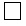 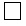             ? - бір домалақтан артық боялғанЕсепке алынбаған апелляция балдар жиыны: _____

Апелляции бойынша балдар: _____

Есепке алынған апелляция балдар жиыны: _____

Шетел, қазақ және орыс      

тілдерінен түсу емтихандарын   

ұйымдастыру және өткізу бойынша 

нұсқаулыққа 25-қосымша     Нысан 

№ 26 нысан Апелляция комиссиясы мәжілісінің хаттамасыЛек: ____Базалық жоо _____ ______________________________________

            коды             аталуы      Ескерту:С – апелляцияға берілген тапсырмалардың саны, Қ – апелляция бойынша қанағаттандырылған тапсырмалар саны.

Де – апелляцияға дейінгі балдар саны, Ке – апелляциядан кейінгіі балдар саны апелляции.Апелляциялық комиссия төрағасы:     _________ ____________________

                                      қолы           Т.А.Ж.Апелляциялық комиссия мүшелері:  1. _________ ____________________

                                      қолы           Т.А.Ж.

                                 2. _________ ____________________

                                      қолы           Т.А.Ж.

                                 3. _________ ____________________

                                      қолы           Т.А.Ж.Министрліктің өкілі:                _________ ____________________

                                      қолы           Т.А.Ж.

Шетел, қазақ және орыс      

тілдерінен түсу емтихандарын   

ұйымдастыру және өткізу бойынша 

нұсқаулыққа 26-қосымша     

Нысан № 23 нысан Түсу емтихандарының қорытынды бойынша

есепке алынбаған апелляциясы емтихан ведомосыБазалық жоо ______ _________________________________

             коды             аталуыЖелілік жоо ______ _________________________________

             коды             аталуыЛек: ____Апелляциялық комиссия төрағасы:     _________ ____________________

                                      қолы           Т.А.Ж.Апелляциялық комиссия мүшелері:  1. _________ ____________________

                                      қолы           Т.А.Ж.

                                 2. _________ ____________________

                                      қолы           Т.А.Ж.

                                 3. _________ ____________________

                                      қолы           Т.А.Ж.Министрліктің өкілі:                _________ ____________________

                                      қолы           Т.А.Ж.

Шетел, қазақ және орыс      

тілдерінен түсу емтихандарын   

ұйымдастыру және өткізу бойынша 

нұсқаулыққа 27-қосымша      

Нысан № 5 акт Апелляцияға арналған құжаттарды қабылдау-тапсыру туралыБазалық жоо __________ ____________________________________________

              коды                    аталуы

Шетел, қазақ және орыс      

тілдерінен түсу емтихандарын   

ұйымдастыру және өткізу бойынша 

нұсқаулыққа 28-қосымша     Нысан 

№ 16 нысан Пән бойынша апелляция есебі

___________________________________________Базалық жоо _________ _____________________________________

              коды                   аталуыАпелляциялық комиссия мүшесі ______________________________

                                    Т.А.Ж.Күні _________      Ескерту: тек қана балл қосылған тест тапсырмалары көрсетілуі қажет.      Үміткердің қолы __________________Апелляциялық комиссия төрағасы:     _________ ____________________

                                      қолы           Т.А.Ж.Апелляциялық комиссия мүшелері:  1. _________ ____________________

                                      қолы           Т.А.Ж.

                                 2. _________ ____________________

                                      қолы           Т.А.Ж.

                                 3. _________ ____________________

                                      қолы           Т.А.Ж.Министрліктің өкілі:                _________ ____________________

                                      қолы           Т.А.Ж.

Шетел, қазақ және орыс     

тілдерінен түсу емтихандарын   

ұйымдастыру және өткізу бойынша 

нұсқаулыққа 29-қосымша     Нысан 

№ 17 нысан Техникалық себептер бойынша апелляция есебіБазалық жоо __________________________________________________

                 коды             аталуы Күні _____________      Ескерту: тек қана балл қосылған тест тапсырмалары көрсетілуі қажет. Апелляциялық комиссия төрағасы:     _________ ____________________

                                      қолы           Т.А.Ж.Апелляциялық комиссия мүшелері:  1. _________ ____________________

                                      қолы           Т.А.Ж.

                                 2. _________ ____________________

                                      қолы           Т.А.Ж.

                                 3. _________ ____________________

                                      қолы           Т.А.Ж.Министрліктің өкілі:                _________ ____________________

                                      қолы           Т.А.Ж.

Шетел, қазақ және орыс      

тілдерінен түсу емтихандарын   

ұйымдастыру және өткізу бойынша 

нұсқаулыққа 30-қосымша     Нысан 

№ 18 нысан Қолмен бал есептеу хаттамасыБазалық жоо ___________ __________________________________

                коды                 аталуыАпелляциялық комиссия төрағасы:     _________ ____________________

                                      қолы           Т.А.Ж.Апелляциялық комиссия мүшелері:  1. _________ ____________________

                                      қолы           Т.А.Ж.

                                 2. _________ ____________________

                                      қолы           Т.А.Ж.

                                 3. _________ ____________________

                                      қолы           Т.А.Ж.Министрліктің өкілі:                _________ ____________________

                                      қолы           Т.А.Ж.

Шетел, қазақ және орыс      

тілдерінен түсу емтихандарын   

ұйымдастыру және өткізу бойынша 

нұсқаулыққа 31-қосымша     Нысан 

№ 19 нысан Түсу емтиханыны нәтижесі бойынша емтихан

ведомосы (қолмен есептеу)Базалық жоо ____________  _____________________________________

               коды                      аталуыДайындық түрі: _____ Мамандығы: _____ Тапсыру тілі: ____ Күні: ____Дайындық түрі: _____ Мамандығы: _____ Тапсыру тілі: ____ Күні: ____Дайындық түрі: ____ Мамандығы: _____ Тапсыру тілі: ____ Күні:._____Апелляциялық комиссия төрағасы:     _________ ____________________

                                      қолы           Т.А.Ж.Апелляциялық комиссия мүшелері:  1. _________ ____________________

                                      қолы           Т.А.Ж.

                                 2. _________ ____________________

                                      қолы           Т.А.Ж.

                                 3. _________ ____________________

                                      қолы           Т.А.Ж.Министрліктің өкілі:                _________ ____________________

                                      қолы           Т.А.Ж.

Шетел, қазақ және орыс      

тілдерінен түсу емтихандарын   

ұйымдастыру және өткізу бойынша 

нұсқаулыққа 32-қосымша     

Нысан № 28 нысан Апелляция қорытындысы есепке алынған түсу

емтихандарының емтихан ведомосыБазалық жоо ___________  _________________________________

               коды                   аталуыЖелілік жоо ___________  _________________________________

               коды                   аталуыЛек: ____Апелляциялық комиссия төрағасы:     _________ ____________________

                                      қолы           Т.А.Ж.Апелляциялық комиссия мүшелері:  1. _________ ____________________

                                      қолы           Т.А.Ж.

                                 2. _________ ____________________

                                      қолы           Т.А.Ж.

                                 3. _________ ____________________

                                      қолы           Т.А.Ж.Министрліктің өкілі:                _________ ____________________

                                      қолы           Т.А.Ж.

Шетел, қазақ және орыс      

тілдерінен түсу емтихандарын   

ұйымдастыру және өткізу бойынша 

нұсқаулыққа 33-қосымша      Нысан 

№ 29 нысан Сертификаттарды беру тізіліміБазалық жоо __________  _________________________________

               коды                 аталуыЖелілік жоо __________  _________________________________

               коды                 аталуыЛек: ____Апелляциялық комиссия төрағасы:_____________________________Министрліктің өкілі:________________________

Шетел, қазақ және орыс      

тілдерінен түсу емтихандарын   

ұйымдастыру және өткізу бойынша 

нұсқаулыққа 34-қосымша      Нысан 

6 акт Желілік жоо-ларға сертификаттарды тапсыруБазалық жоо ___________ ___________________________________________

               коды                         аталуыБазалық жоо-ның жауапты хатшысы ___________ _______________________

                                    қолы             Т.А.Ж.

Шетел, қазақ және орыс      

тілдерінен түсу емтихандарын   

ұйымдастыру және өткізу бойынша 

нұсқаулыққа 35-қосымша      

Нысан № 7 акт Министрліктің өкілінің ҰТО-ға емтихан материалдарын

қабылдау-тапсыруЖоо __________ ____________________________________________________

      коды                         аталуыӨкілдердің аты-жөні _______________________________________________

Шетел, қазақ және орыс     

тілдерінен түсу емтихандарын   

ұйымдастыру және өткізу бойынша 

нұсқаулыққа 36-қосымша     

Нысан № 4 акт Түсу емтихандарынын сертификаттарын қабылдау-тапсыруЖоо ____________  _______________________________________________

        коды                       аталуыҰТО-нан тапсырды:_____________________________________ __________

                            Т.А.Ж., қызметі               қолыҚабылдап алған

Министрліктің өкілі: _________________________________ __________

                              Т.А.Ж., қызметі             қолыДата __________________     Министрліктің өкілінің қайтарып бергені туралы қол ________________Қабылдап алды: ______________________________________ _____________

                        Т.А.Ж.                             қолыДатасы ____________________  
					© 2012. Қазақстан Республикасы Әділет министрлігінің «Қазақстан Республикасының Заңнама және құқықтық ақпарат институты» ШЖҚ РМК
				Ұйымның кодыҰйымның аталуыҰйымның қысқаша аталуыЗаңды (пошталық) мекен-жайыҰйымның электронды (e-mail) мекен-жайыҰйым басшысының тегі, аты-жөні (толығымен)Байланыс телефондарыБасшының жоғары оқу орнынан кейінгі білім секторына жетекшілік ететін орынбасарының тегі, аты-жөні (толығымен)Байланыс телефондары Қабылдау комиссиясы жауапты хатшысының тегі, аты-жөні (толығымен)Байланыс телефондарыПрограммистің тегі, аты-жөні (толығымен)Байланыс телефондары Қабылдау комиссиясының электронды (e-mail) мекен-жайы Ұйым кодыҰйымның аталуыҰйымның қысқаша аталуыЗаңды (пошталық) мекен-жайыҰйымның электронды мекен-жайы (e-mail Ұйым басшысының тегі,аты-жөні (толығымен)Байланыс телефондарыБасшының жоғары оқу орнынан кейінгі білім секторына жетекшілік ететін орынбасарының тегі, аты-жөні (толығымен)Байланыс телефондарыҚабылдау комиссиясы жауапты хатшысының тегі, аты-жөні (толығымен)Байланыс телефондарыПрограммистің аты-жөні (толығымен)Байланыс телефондарыҚабылдау комиссиясының электронды мекен-жайы (e-mail)Реттік №Мамандық шифрыМамандықтың аталуыТапсыру тіліТапсыру тіліТапсыру тіліТапсыру тіліТапсыру тіліБарлығыРеттік №Мамандық шифрыМамандықтың аталуыҚазақстан Республикасы азаматтарынаҚазақстан Республикасы азаматтарынаҚазақстан Республикасы азаматтарынаБасқа мемлекет азаматтарынаБасқа мемлекет азаматтарынаБарлығыРеттік №Мамандық шифрыМамандықтың аталуыАғылшынНемісФранцузҚазақОрысБарлығыМагистратураМагистратураМагистратураМагистратураМагистратураМагистратураМагистратураМагистратураМагистратураМагистратура бойынша барлығыМагистратура бойынша барлығыМагистратура бойынша барлығыРезидентураРезидентураРезидентураРезидентураРезидентураРезидентураРезидентураРезидентураРезидентураРезидентура бойынша барлығыРезидентура бойынша барлығыРезидентура бойынша барлығыАдъюнктураАдъюнктураАдъюнктураАдъюнктураАдъюнктураАдъюнктураАдъюнктураАдъюнктураАдъюнктураАдъюнктура бойынша барлығыАдъюнктура бойынша барлығыАдъюнктура бойынша барлығыДокторантура PhDДокторантура PhDДокторантура PhDДокторантура PhDДокторантура PhDДокторантура PhDДокторантура PhDДокторантура PhDДокторантура PhDДокторантура PhD бойынша барлығыДокторантура PhD бойынша барлығыДокторантура PhD бойынша барлығыЖоо бойынша барлығыЖоо бойынша барлығыЖоо бойынша барлығыРеттік №Желілік жоо-ның кодыЖелілік жоо-ның аталуыТапсыру тіліТапсыру тіліТапсыру тіліТапсыру тіліТапсыру тіліБарлығыРеттік №Желілік жоо-ның кодыЖелілік жоо-ның аталуыҚазақстан Республикасы азаматтарынаҚазақстан Республикасы азаматтарынаҚазақстан Республикасы азаматтарынаБасқа мемлекет азаматтарынаБасқа мемлекет азаматтарынаБарлығыРеттік №Желілік жоо-ның кодыЖелілік жоо-ның аталуыАғылшынНемісФранцузҚазақОрысБарлығыМагистратураМагистратураМагистратураМагистратураМагистратураМагистратураМагистратураМагистратураМагистратураМагистратура бойынша барлығы Магистратура бойынша барлығы Магистратура бойынша барлығы РезидентураРезидентураРезидентураРезидентураРезидентураРезидентураРезидентураРезидентураРезидентураРезидентура бойынша барлығы Резидентура бойынша барлығы Резидентура бойынша барлығы АдъюнктураАдъюнктураАдъюнктураАдъюнктураАдъюнктураАдъюнктураАдъюнктураАдъюнктураАдъюнктураАдъюнктура бойынша барлығыАдъюнктура бойынша барлығыАдъюнктура бойынша барлығыДокторантура PhDДокторантура PhDДокторантура PhDДокторантура PhDДокторантура PhDДокторантура PhDДокторантура PhDДокторантура PhDДокторантура PhDДокторантура PhD бойынша барлығыДокторантура PhD бойынша барлығыДокторантура PhD бойынша барлығыЖоо бойынша барлығыЖоо бойынша барлығыЖоо бойынша барлығыРеттік №Мамандық шифрМамандықтың аталуыТапсыру тіліТапсыру тіліТапсыру тіліТапсыру тіліТапсыру тіліБарлығыРеттік №Мамандық шифрМамандықтың аталуыҚазақстан Республикасы азаматтарынаҚазақстан Республикасы азаматтарынаҚазақстан Республикасы азаматтарынаБасқа мемлекет азаматтарынаБасқа мемлекет азаматтарынаБарлығыРеттік №Мамандық шифрМамандықтың аталуыАғылшынНемісФранцузҚазақОрысБарлығыМагистратураМагистратураМагистратураМагистратураМагистратураМагистратураМагистратураМагистратураМагистратураМагистратура бойынша барлығыМагистратура бойынша барлығыМагистратура бойынша барлығыРезидентураРезидентураРезидентураРезидентураРезидентураРезидентураРезидентураРезидентураРезидентураРезидентура бойынша барлығыРезидентура бойынша барлығыРезидентура бойынша барлығыАдъюнктураАдъюнктураАдъюнктураАдъюнктураАдъюнктураАдъюнктураАдъюнктураАдъюнктураАдъюнктураАдъюнктура бойынша барлығыАдъюнктура бойынша барлығыАдъюнктура бойынша барлығыДокторантура PhDДокторантура PhDДокторантура PhDДокторантура PhDДокторантура PhDДокторантура PhDДокторантура PhDДокторантура PhDДокторантура PhDДокторантура PhD бойынша барлығыДокторантура PhD бойынша барлығыДокторантура PhD бойынша барлығыЖоо бойынша барлығыЖоо бойынша барлығыЖоо бойынша барлығыРеттік №Желілік жоо-ның коды Желілік жоо-ның аталуыТапсыру тіліТапсыру тіліТапсыру тіліТапсыру тіліТапсыру тіліБарлығыРеттік №Желілік жоо-ның коды Желілік жоо-ның аталуыҚазақстан Республикасы азаматтарынаҚазақстан Республикасы азаматтарынаҚазақстан Республикасы азаматтарынаБасқа мемлекет азаматтарынаБасқа мемлекет азаматтарынаБарлығыРеттік №Желілік жоо-ның коды Желілік жоо-ның аталуыАғылшынНемісФранцузҚазақОрысБарлығыМагистратураМагистратураМагистратураМагистратураМагистратураМагистратураМагистратураМагистратураМагистратураМагистратура бойынша барлығы Магистратура бойынша барлығы Магистратура бойынша барлығы РезидентураРезидентураРезидентураРезидентураРезидентураРезидентураРезидентураРезидентураРезидентураРезидентура бойынша барлығы Резидентура бойынша барлығы Резидентура бойынша барлығы АдъюнктураАдъюнктураАдъюнктураАдъюнктураАдъюнктураАдъюнктураАдъюнктураАдъюнктураАдъюнктураАдъюнктура бойынша барлығы Адъюнктура бойынша барлығы Адъюнктура бойынша барлығы Докторантура PhDДокторантура PhDДокторантура PhDДокторантура PhDДокторантура PhDДокторантура PhDДокторантура PhDДокторантура PhDДокторантура PhDДокторантура PhD бойынша барлығы Докторантура PhD бойынша барлығы Докторантура PhD бойынша барлығы ЖОО бойынша барлығыЖОО бойынша барлығыЖОО бойынша барлығы№Аудиториянын аталуыСыйымдылығыКорпусАдресіЭтажДайындық түріТапсыру тіліЖағдайы№Т.А.Ж.Тестіленушінің жеке кодыДайындық түріМамандық шифры Ескерту№Т.А.Ж.Тестіленушінің жеке кодыДайындық түріМамандық шифрыЖелілік жоо-ның коды Ескерту№Тестіленушінің жеке кодыТ.А.Ж.Мамандық шифрыТапсыру тіліКорпусАудиторияҚолы№Т.А.Ж.Жұмыс орныҚызметіЕскертуЕмтихан басталғанға дейінЕмтихан басталғанға дейінЕмтихан басталғанға дейінЕмтихан басталғанға дейінЕмтихан басталғанға дейінЕмтихан аяқталғаннан кейінЕмтихан аяқталғаннан кейінЕмтихан аяқталғаннан кейінаудитория №Аудитория бойынша кезекшінің Т.А.ЖБерілген уақытыАудитория бойынша кезекшінің емтихан материалдарын қабылдап алғаны туралы қолыМинистрліктің өкілінің емтихан материалдарын тапсырғаны туралы қолыАудитория бойынша кезекшінің емтихан материалдарын тапсырғаны туралы қолыМинистрліктің өкілінің емтихан материалдарын қабылдап алғаны туралы қолыҚабылдау уақытыЕмтихан басталғанға дейінЕмтихан басталғанға дейінЕмтихан кезіндеЕмтихан кезіндеЕмтихан аяқталғаннан кейінЕмтихан аяқталғаннан кейінЕмтихан аяқталғаннан кейінЕмтихан аяқталғаннан кейінЕмтихан материалдарының аталуыҚораптағы материалдардың саныМатериалдар саныҚатысқан үміткерлер саныАртық материалдар саныМинистрліктің өкілінің артық сұрақ кітапшаларын алғаны туралы қолыЕмтихан материалдары саныЕмтихан материалдары саныАудитория бойынша кезекшінің материалдарды тапсырғаны туралы қолыМинистрліктің өкілінің материалдарды қабылдап алғаны туралы қолыЕмтихан материалдарының аталуыҚораптағы материалдардың саныМатериалдар саныҚатысқан үміткерлер саныАртық материалдар саныМинистрліктің өкілінің артық сұрақ кітапшаларын алғаны туралы қолықолданылғанқолданылмағанАудитория бойынша кезекшінің материалдарды тапсырғаны туралы қолыМинистрліктің өкілінің материалдарды қабылдап алғаны туралы қолыЖауаптар парағыСұрақ-кітапшаларыСD дискТестіленушінің жеке кодыТ.А.Ж.Үміткердің қолы№Тестіленушінің жеке кодыТегіАтыЖөніОрныНұсқаҚолыЕскертуРеттік №Тестіленушінің жеке кодыҮміткердің тегі, аты-жөні (толығымен)ҰлтыЖынысыАзаматтығыТуылған күні, айы, жылыЖеке куәлігінің №Мамандық шифрыДайындық түріТапсыру тілі(ағылшын/неміс/француз Қазақстан Республикасы азаматтарына, қазақ/орыс басқа мемлекет азаматтары)Үміткердің қолы123№Желілік жоо аталуыҚабылдау датасыРұқсаттама түбіртектерінің саныЖелілік жоо-ның жауапты хатшысының Т.А.Ж.Желілік жоо-ның жауапты хатшысының қолы№Үміткердің Т.А.Ж.Тестіленушінің жеке кодыОрныНұсқаЕскерту№Үміткердің Т.А.Ж.Тестіленушінің жеке коды ЖПТестіленушінің жеке коды д.Орны ЖПОрны д.Нұсқа ЖПНұсқа д.Жауап парағынын мәліметтеріШешім123№Үміткердің Т.А.Ж.Тестіленушінің жеке кодыТестіленушінің жеке кодыОрныОрныНұсқаНұсқаЕскерту№Үміткердің Т.А.Ж.базадағыдұрысыбазадағыдұрысыбазадағыдұрысыЕскертуТыңдау1234567891011121314151617181920Лексика-грграмматика12345678910111213141516171819202122232425грамматика26272829303132333435363738394041424344454647484950Оқу123456789101112131415161718192021222324252627282930Тыңдау1234567891011121314151617181920ТыңдауЛексика-грамматика12345678910111213141516171819202122232425Лексика-грамматикаЛексика-грамматика26272829303132333435363738394041424344454647484950Лексика-грамматикаОқу123456789101112131415161718192021222324252627282930ОқуТыңдау1234567891011121314151617181920Лексика-грамматика12345678910111213141516171819202122232425грамматика26272829303132333435363738394041424344454647484950Оқу123456789101112131415161718192021222324252627282930Сұрақтың №1234567891011121314151617181920СоммасыАпелляцияға берілген сұрақтарШешіміСұрақтың №122256789101112131415Апелляцияға берілген сұрақтарШешімі1617181920212223242526272829303132333435363738394041424344454647484950СоммасыСұрақтың №123456789101112131415161718Апелляцияға берілген сұрақтарШешімі192021222324252627282930СоммасыАудитория №Т.А.ЖТестіленушінің жеке кодыТілНұсқаАпелляцияға берген сұрақтар саныАпелляцияға берген сұрақтар саныАпелляцияға берген сұрақтар саныУақытыҮміткердің қолыАудитория №Т.А.ЖТестіленушінің жеке кодыТілНұсқаТыңдауЛексика-грамматикаОқуУақытыҮміткердің қолы№Тестіленушінің жеке кодыҮміткердің Т.А.Ж.НұсқаСҚАпелляция жағдайыСұрақтың №1234567891011121314151617181920СоммасыҮміткердің жауабыДұрыс жауапТестілеудің қорытындысыАпелляция қорытындысыЖиыныСұрақтың №12345678910111213141516171819202122Үміткердің жауабыДұрыс жауапТестілеудің қорытындысыАпелляция қорытындысыЖиыны23242526272829303132333435363738394041424344454647484950соммасысоммасысоммасысоммасысоммасысоммасыСұрақтың №123456789101112131415Үміткердің жауабыДұрыс жауапТестілеудің қорытындысыАпелляция қорытындысыЖиыны161718192021222324252627282930соммасы№Тестіленушінің жеке кодыҮміткердің Т.А.Ж.НұсқаТыңдауТыңдауТыңдауТыңдауЛексика-грамматикаЛексика-грамматикаЛексика-грамматикаЛексика-грамматикаОқуОқуОқуОқуҮміткердің қолыСҚБалдарБалдарСҚБалдарБалдарСҚБалдарБалдарДеКеДеКеДеПе№Тестіленушінің жеке кодыҮміткердің Т.А.Ж.НұсқаБалдар соммасыБлокиБлокиБлоки№Тестіленушінің жеке кодыҮміткердің Т.А.Ж.НұсқаБалдар соммасытыңдауЛексика-грамматикаоқуЕмтихан материалдарының аталуыЕмтихан материалдарының саныАпелляцияға дейінАпелляцияға дейінАпелляциядан кейінАпелляциядан кейінЕмтихан материалдарының аталуыЕмтихан материалдарының саныАпелляциялық комиссия төрағасының материалдарды алғаны туралы қолыМинистрліктің өкілінің материалдарды бергені туралы қолыАпелляциялық комиссия төрағасының материалдарды тапсырғаны туралы қолыМинистрліктің өкілінің материалдарды қабылдап алғаны туралы қолыЖауаптар парақтарының түпнұсқасыСұрақ- кітапшаларыДұрыс жауаптар кодыҮміткердің талдау картасыАпелляцияға берілген өтініштер тізіліміВариант №Тапсырма №Балл тағайындау үшін негіздемеҮміткердің Т.А.Ж.ТЖКВариант №Тапсырма №Бал тағайындау үшін негіздеме№АудиторияТ.А.Ж.Тестіленушінің жеке кодыТапсыру тіліНұсқаАпелляцияға берген сұрақтар саныАпелляцияға берген сұрақтар саныАпелляцияға берген сұрақтар саныҮміткердің қолы№АудиторияТ.А.Ж.Тестіленушінің жеке кодыТапсыру тіліНұсқаТыңдауЛексика-грамматикаОқуҮміткердің қолы№Үміткердің Т.А.Ж.Тестіленушінің жеке коды АудиторияНұсқаБал соммасыБлоктарБлоктарБлоктар№Үміткердің Т.А.Ж.Тестіленушінің жеке коды АудиторияНұсқаБал соммасыТыңдауЛексика-грамматикаОқу№Үміткердің Т.А.Ж.Тестіленушінің жеке коды АудиторияНұсқаБал соммасыБлоктарБлоктарБлоктар№Үміткердің Т.А.Ж.Тестіленушінің жеке коды АудиторияНұсқаБал соммасыТыңдауЛексика-грамматикаОқу№Үміткердің Т.А.Ж.Тестіленушінің жеке коды яАудиторияНұсқаБал соммасыБлоктарБлоктарБлоктар№Үміткердің Т.А.Ж.Тестіленушінің жеке коды яАудиторияНұсқаБал соммасыТыңдауЛексика-грамматикаОқу№Тестіленушінің жеке кодыҮміткердің Т.А.Ж.НұсқаБалдар соммасыБлоктарБлоктарБлоктар№Тестіленушінің жеке кодыҮміткердің Т.А.Ж.НұсқаБалдар соммасыТыңдауЛексика-грамматикаОқу№Тестіленушінің жеке кодыҮміткердің Т.А.Ж.Дайындық түріТапсыру тіліБалдарыСериясыСертификат № Қолы№Желілік жоо аталуыБерілген датасыСертификаттар саныЖелілік жоо-ның жауапты хатшысының Т.А.Ж.Желілік жоо-ның жауапты хатшысының қолыМатериалыСаныТапсырған күніТапсырушының қолыҚабылдаушының қолы1. Пайдаланылмаған, бүлінген сертификаттар

2. Қаптар

3. Сертификаттарды беру тізілімінің көшірмесіАудитория материалдары:

1. Емтихан материалдарын ашу жөнінде № 2 Акті

2. Отырғызу парағы

3. Нұсқалар бөлу парағы

4. Жауап парақтарын сәйкестендіру хаттамасы

5. Жауап парақтары (қолданылған және қолданылмаған)

6. Аудиториялық тізім (№ 10 нұсқа)

7. Емтиханға рұқсаттама түбіртектері

8. CD дискАпелляция материалдары:

1. Апелляцияға өтініштерді тіркеу журналы (№ 15 нұсқа)

2. Апелляцияға өтініш бланкілері (№ 14 нұсқа)

3. Үміткерлердің жауап парақтарының икөшірмелері

4. Балл тағайындалған үміткерлердің сұрақ кітапшалары

5. Үміткердің жауаптарын талдау карталары

6. Апелляцияға берілген өтініштердің  тізілімі

7. Апелляциялық комиссия мәжілісінің хаттамасы

8. Пән бойынша апелляция есебі (№ 16 нұсқа) балл тағайындау жөнінде апелляция комиссиясының барлық мүшелерінің негіздемесімен

9. Техникалық себептермен апелляция есебі

(№ 17 нұсқа)

10. Балдарды қолмен есептеу хаттамасы (№ 18 нұсқа)Емтихан материалдары:

1. Аудитория бойынша кезекшілер тізімі

(№ 11 нұсқа)

2. Аудитория бойынша кезекшілерге емтихан материалдарын қабылдау-тапсыру жөнінде № 1 Акті

3. Емтихан ведомосы (№ 23 нұсқа)

4. Апелляция нәтижесі енгізілген емтихан ведомосы (№ 28 нұсқа)

5. Емтихан ведомосы (қолмен есептеу)

(№ 19 нұсқа).ФлешкаМинистрліктің өкілдерінің есебі Тестілеуге дейінТестілеуден кейінТестілеуден кейінТестілеуден кейінАлынған сертификаттарТолтырылған сертификаттарБүлінген сертификаттарТаза сертификаттарСаныНөмірлері